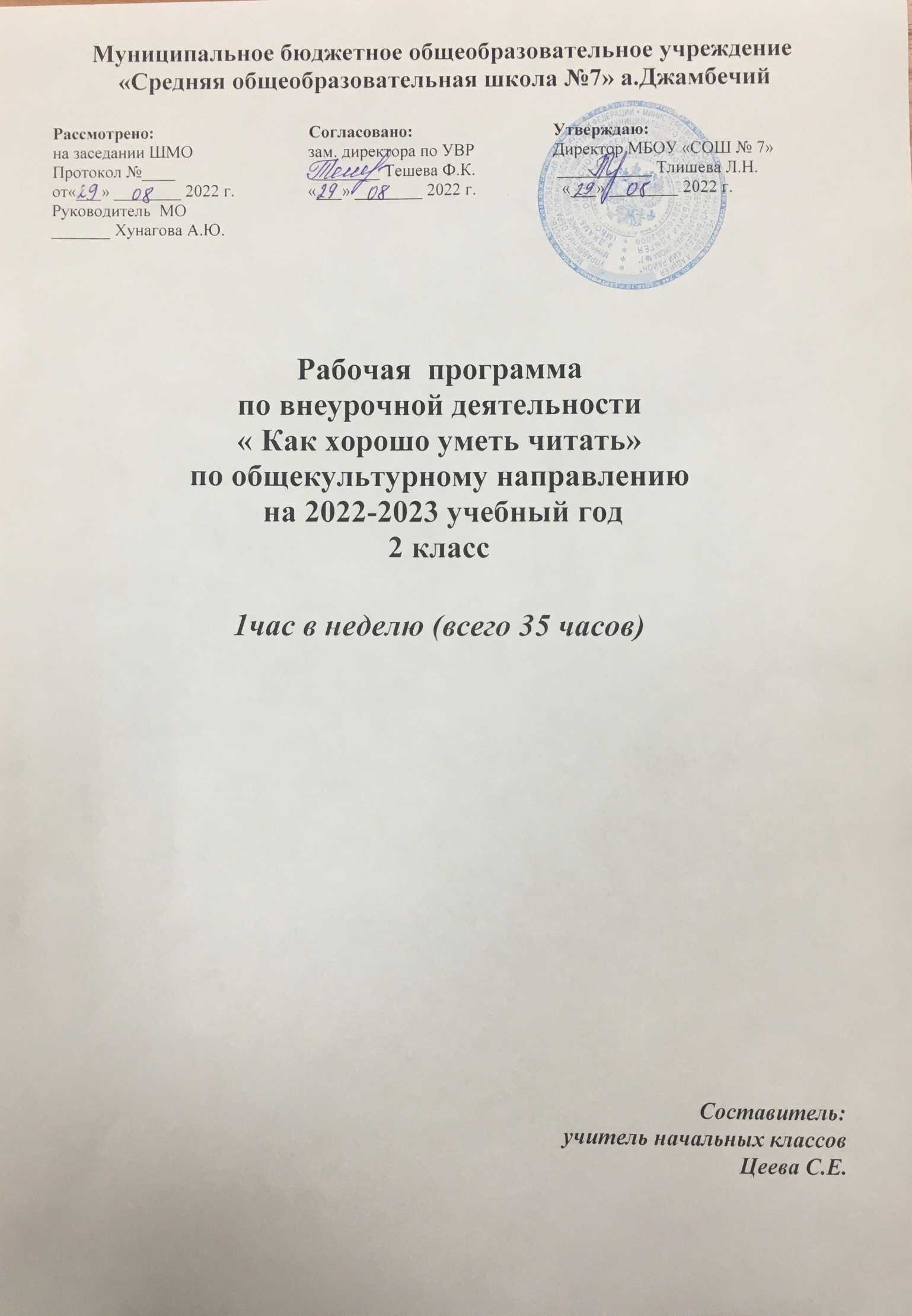 Пояснительная записка.Еще совсем недавно ценность книги и чтения у нас была неоспорима. Но сегодня ситуация выглядит иначе. Картина массового чтения, его престиж, читательские пристрастия и привычки существенно изменились. В наш век научно-технического прогресса, когда господствует телевидение, компьютеры и видеоигры, дети потеряли интерес к чтению. Возрастает  число учащихся, ограничивающихся чтением литературы только по школьной программе, изменился характер чтения; «деловое» чтение преобладает над «свободным». Многие родители не знают, что читают их дети, и не интересуются, какими книгами они увлекаются, в подавляющем большинстве не выписывают своим детям периодические издания. Сами же школьники предпочитают покупать сканворды, комиксы.         Педагоги всерьез озабочены проблемой детского чтения. Общество заинтересовано в высококультурных, глубоко нравственных и социально активных гражданах. Это не может быть достигнуто без чтения детской литературы.  Проблема формирования правильного сознательного, беглого и выразительного чтения волнует каждого учителя, поскольку чтение играет очень важную (если не доминирующую) роль в образовании и развитии личности ребенка. Для  решения данной проблемы  создана программа  для учащихся 1-4 классов «Как хорошо уметь читать…»в рамках внеурочной деятельности по ФГОС.       Планируемые  результатыУченик должен «уметь»:искать:опрашивать окружение;консультироваться у учителя;получать информацию;думать:устанавливать взаимосвязи между прошлыми и настоящими событиями;критически относиться к тому или иному высказыванию, предложению;уметь противостоять неуверенности и сложности;занимать позицию в дискуссиях и вырабатывать свое собственное мнение;оценивать произведения искусства и литературы;сотрудничать:уметь работать в группе;принимать решения;улаживать разногласия и конфликты;договариваться; разрабатывать и выполнять взятые на себя обязанности;приниматься за дело:включаться в группу или коллектив и внести свой вклад;доказать солидарность; организовать свою работу;адаптироваться:использовать новые технологии информации и коммуникации;стойко противостоять трудностям; находить новые решения.Из этого следует, что обучающиеся должны проявить способность мобилизовать полученные ранее знания, использовать практический опыт взрослых, проявить способность доказывать (обосновывать свою точку зрения), суметь организовать взаимосвязь прошлых и настоящих знаний в решении конкретной ситуации, т. е. пользоваться приобретенными ранее компетенциями. Знания, полученные таким образом, оказываются более прочными и качественными.Содержание.В круг чтения детей входят произведения, представляющие все области литературного творчества: фольклор, русская и зарубежная классика, современная отечественная и зарубежная литература. Разделы состоят из произведений, составляющих золотой фонд детской литературы. Значительное место отведено произведениям современных писателей. Среди произведений учитель выбирает прозаические тексты и стихотворения для слушания, заучивания и драматизации.Календарно- тематическое планирование. (Приложение)В результате реализации программы учащиеся 2 класса должны:знать/пониматьназвания, основное содержание изученных  литературных произведений, их авторов;уметьчитать осознанно текст художественного произведения «про себя» (без учета скорости);определять тему и главную мысль произведения;пересказывать текст;делить текст на смысловые части, составлять его простой  план;составлять небольшое монологическое высказывание с опорой  на авторский текст, оценивать события, героев произведения;читать стихотворные произведения наизусть (по выбору);создавать небольшой устный текст на заданную тему;приводить примеры произведений фольклора (пословицы, загадки, сказки);различать жанры художественной литературы (сказка, рассказ, басня), различать сказки народные и литературные;различать элементы книги (обложка, оглавление, титульный  лист, иллюстрация, аннотация);использовать приобретенные знания и умения в практической деятельности и повседневной жизни для:самостоятельного чтения книг;высказывания оценочных суждений о прочитанном произведении (герое, событии);самостоятельного выбора и определения содержания книги по  ее элементам;работы с разными источниками информации (словарями, справочниками).  1Стихи о школе и детях12Сказки и загадки о животных23Учись дружить. 14Здравствуй, осень! Худому делу - худой конец.  25Стихи о Родине.15Весёлые стихи.       «На ярмарке»26Сказки и рассказы о животных.  37Сказки и стихи  о приключениях и волшебстве.     18Рассказы и стихи о подвигах.19Тебе смешно, а мне до сердца дошло. Сказки о настоящей дружбе. О героизме и трусости610Родину – мать учись защищать.111Книги о ребятах и их делах.Там, где раз пророс вопрос, зреет крепкий разум212Весна, весна на улице, весенние деньки!Знай и люби родную природу!5№Тема  занятияКол - во часо вОсновное содержание работыДата1Стихи о школе и детяхС.Я.Маршак «Первый день календаря», «Про одного ученика и шесть единиц» А.Плещеев «Чему в школе учат»1Рассматривание книг в классном уголке чтения, приносить книги из дома, показывать друзьям.  По желанию выучить одно стихотворение о школе наизусть.2Сказки о животныхВ. Сутеев «Мышонок и карандаш». Р. Киплинг «Слонёнок»1Определение особенностей жанра сказок о животных.  Пересказ по иллюстрациям. Принести в читательский уголок свою книгу сказок о животных.3Загадки о животных.Сеф «Ключ от сказки», К.И.Чуковский «Загадки»,  Русские народные загадки.1Учить отгадывать загадки, находить ключевые слова, ориентировать в теме чтения по заглавию. Разучить одну загадку наизусть. Поиск загадок для составления классного сборника загадок.4Учись дружить.                                 Е.Пермяк «Два рассказа», «Самое страшное», В.А.Осеева «Пёрышко»1Выразительное чтение с интонацией сочувствия, обиды, сопереживания. Найти пословицы о дружбе и друзьях5Здравствуй, осень!М. Пришвин «Листопадничек»1Определять жанр произведения и тему, составлять план произведения. Подготовка рисунков «Здравствуй, осень, золотая!»6 - 7Худому делу - худой конец.  Итальянская сказка «Как осёл  петь перестал», С. Баруздин «Кляксы»,В.Берестов «Змей – хвастунишка» и др. 2Учить работать с книгой: обложка, иллюстрации, автор, тема, жанр. Придумать своё оригинальное продолжение сказки.8Стихи о Родине.Могилевская «Сказка о громком барабане», Стихи о Родине.1Чтение и рассуждение о прочитанном. Подготовить выразительное чтение стихотворений  о Родине. Подбор книг для тематической выставки книг «О Родине»9Весёлые стихи.                                                            Д.Хармс« ИванТоропышкин»    Э. Мошковская «Хитрые старушки»С.Маршак «Пудель», «Багаж»1Обзор различных изданий одного произведения.  Придумать и нарисовать свою обложку книги к понравившемуся произведению.10«На ярмарке»Малые фольклорные жанры.1Выделение отличительных особенностей русского фольклора. Выучить  потешку, считалку, небылицу.11Сказки о животных.                               В. Сутеев «Палочка – выручалочка», «Мешок яблок», «Яблоко»1Определение темы чтения с опорой на иллюстрации, заглавие, фамилию автора. Сочинение сказки о неживом предмете ( портфель, кружка, ботинок, ручка и т.д.)12Рассказы о животных.                                   Р. М.Пришвин «Лисичкин хлеб», «Гаечки»,  «Этажи леса» К.Ушинский Рассказы и сказки, «Орел»1Отработка связи « писатель - книги – тема». Принести картинки, иллюстрации, фотографии с изображением птиц .13 Забавные стихи.А.Барто « Дом переехал»,  Хармс «12 поваров», «Иван  Иваныч Самовар», « Иван Торопышкин»   Э. Мошковская «Хитрые старушки»    1 Выразительное чтение с интонацией юмора, радости.  Обратить внимание на связь « тема – автор». Выбор отрывка для заучивания наизусть.14 - 16Сказки и стихи  о приключениях и волшебстве.     Е.Благинина «Чудесные часы», « Стихи о ёлке». Н. Носов «Приключения Незнайки и его друзей»3Детальный анализ произведения. Отработка связи «жанр – книги», уметь читать надписи на обложке при усложненном оформлении книг. Сочинить стихи о своих друзьях17 - 18Рассказы и стихи о подвигах.М.Зощенко «Самое главное» Емельянов «Храбрая девочка» и др.2Упражнять в умении предугадывать примерное содержание по названию, началу, иллюстрациям ,используя внешние приметы или прежний опыт. Характеристика поступка, героев.19Тебе смешно, а мне до сердца дошло.       Е. Чарушин «Кошка Маруська», В.Осеева « Кто всех глупее».1Умение найти название книги на корешке. Тема и жанр произведения. Выразительное чтение с интонацией сочувствия, грусти, радости.20Сказки о настоящей дружбе. Афганская сказка « Волк – ябедник» Африканская сказка «Вот так дружба!»1Разграничивать книгу – произведение и книгу – сборник. Выделение основных характеристик «настоящего друга» по прочитанным сказкам. Составить рассказ о своём лучшем друге.21 - 22О героизме и трусости.С.Маршак «Рассказ о неизвестном герое», «Пожар», Артюхова                  « Трусиха», С.Михалков «Прививка»,                                       К.Ушинский «Трусливый Ваня»2Выборочное чтение характеристики главных героев. Озаглавливание тематической выставки. Отбирать, рассматривать и приносить в класс книги о храбрости.  23Нет лучше дружка, чем родимая матушка.Е.Благинина « Вот какая мама», «Бабушка - забота», Емельянов « Рассказы о маме» Панькин « Легенда о матерях»   Трутнева « Проталинки»1Знакомство с понятием «легенда». Выразительное чтение стихотворений, анализ содержания. Сочинение стихов о маме и для мамы.24Жизнь дана на добрые дела.Б.Житков « Помощь идет»  Е.Пермяк  « Пичугин мост»1Выделение ключевых эпизодов по вопросам учителя.  Закрепление всех приобретенных знаний. Составление рассказа о своём добром поступке.25 - 26Произведения о ребятах – сверстниках. Киселев « Мальчик Огонек», С.Михалков  « Про мимозу» Н. Г. Гарин- Михайловский «Тёма и Жучка»2Установка на знакомство с книгой, начиная с фамилии автора (знаком – незнаком). Интонированное чтение произведений. Составление характеристики положительного и отрицательного героев. Пересказ от лица главного героя.27Родину – мать учись защищать.А.Гайдар « Поход», «Сказка о военной тайне»   С.Могилевская «Рассказ о смелом барабанщике»1Детальный анализ произведений, характеристика черт характера. Учить озаглавливать тематическую выставку. Подобрать пословицы и поговорки  о Родине. Выделение для себя нравственных качеств.28Книги о ребятах и их делах.А.Барто « Было у бабушки 40 внучат» С.Маршак «Чижи» 1Выделение поведенческих характеристик героев для дальнейшего инсценирования. Выбор для себя роли в инсценировке29Там, где раз пророс вопрос, зреет крепкий разум.                                                                Китайская народная сказка « Ребёнок и мудрец»,  « Отчего у белого медведя нос черный»Юсупов « Почему у лягушки нет хвоста»1Умение находить в книгах общие признаки. Подумать, на какой вопрос вам хотелось бы получить ответ. 30Весна, весна на улице, весенние деньки!  Б. Заходер «Товарищам детям», Э.  Шим   « Чем встречают весну?»Э. Шим «Чем пахнет весна».1Обратить внимание на связь « тема – автор». Передача весеннего настроения при выразительном чтении. Придумать своё название стихотворениям. Словесное изображение весенних картин31Знай и люби родную природу!Е. Чарушин «Большие и маленькие», «Про Томку» Снегирев « Про пингвинов»Г. Скребицкий «Колючая семейка»1Обобщить прочитанное, нахождение логических связей в произведении. Пересказ по плану.32Произведения о растениях.                   Э. Шим «Неслышные голоса» Н.Павлова « Живая бусина»1Устанавливать  связь « автор – книга – тема». Выделение ключевых эпизодов произведений.33Сказки народов родного края.    1Знакомство с особенностями сказок разных народов, их оформление.34Все  за одного, а один за всех, тогда и в деле будет успех.Н.Носов «Огурцы», А. Гайдар «Чук и Гек»1Формирование нравственной позиции младшего школьника. Повторение правил гигиены чтения. Составление вопросов по произведению.35Итоговое занятие.1